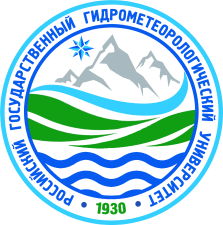 Министерство  науки и высшего образования   Российской  Федерациифилиал федерального государственного бюджетного образовательного учреждениявысшего образования«Российский государственный гидрометеорологический университет»в г.Туапсе  Краснодарского края(филиал ФГБОУ ВО «РГГМУ» в г.Туапсе) ___________________________________________________________________________________________________________ПРИЕМНАЯ   КОМИССИЯПолный пофамильный перечень лиц, подавших заявление на очно-заочное обучение на направление подготовки05.03.06 Экология и природопользование(бюджетные места)Зам. ответственного секретаря ПК по приему в филиал РГГМУ г.Туапсе                                                                       Е.Г. РоманецКол-во местВсего 2ФИОВид финансированияФорма вступительного испытания1Чакрян Давид ЮрьевичбюджетВст.исп.2Горбунова Ангелина СергеевнабюджетВст.исп.